CAMARA MUNICIPAL DE SANTA BRANCA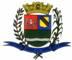 SECRETARIA DE FINANÇAS - CNPJ.01.958.948/0001-17PCA AJUDANTE BRAGA 108 CENTRO SANTA BRANCAData: 25/07/2016 16:19:42Transparência de Gestão Fiscal - LC 131 de 27 de maio 2009 Sistema CECAM (Página: 1 / 1)Relação dos empenhos pagos dia 07 de Julho de 2016N.Processo Empenho	Fornecedor	Descrição do bem/Serviço adquirido	Modalidade	Licitação	Valor01.00.00 - PODER LEGISLATIVO01.01.00 - CAMARA MUNICIPAL01.01.00 - CAMARA MUNICIPAL 01.01.00.01.000 - Legislativa 01.01.00.01.31 - Ação Legislativa01.01.00.01.31.0001 - MANUTENÇÃO DA CAMARA 01.01.00.01.31.0001.2001 - MANUTENÇÃO DA CAMARA01.01.00.01.31.0001.2001.33903600 - OUTROS SERVIÇOS DE TERCEIROS - PESSOA FÍSICA 01.01.00.01.31.0001.2001.33903600.0111000 - GERAL 01.01.00.01.31.0001.2001.33903600.0111000.4 - FICHA----------------------895,27----------------------895,27SANTA BRANCA, 07 de Julho de 2016EVANDRO LUIZ DE MELO SOUSA1SP147248/0-8CHEFE DA COORD FINANCEIRA0/0185/1257  - SERVIDOR MUNICIPAL, refere-se ao adiantamento de numerario para as despesas com a viagem a cidade Brasilia dos senhores0/0185/1257  - SERVIDOR MUNICIPAL, refere-se ao adiantamento de numerario para as despesas com a viagem a cidade Brasilia dos senhores0/0185/1257  - SERVIDOR MUNICIPAL, refere-se ao adiantamento de numerario para as despesas com a viagem a cidade Brasilia dos senhoresOUTROS/NÃO APLICÁVEL/0-700,00vereadores Juliana  e Adilson  no dia 05 de julho de 2016 conforme autorização no empenho 175  .vereadores Juliana  e Adilson  no dia 05 de julho de 2016 conforme autorização no empenho 175  .vereadores Juliana  e Adilson  no dia 05 de julho de 2016 conforme autorização no empenho 175  .0/0185/2257  - SERVIDOR MUNICIPAL, REFERENTE A BAIXA DE RESPONSABILIDADE DO EMPENHO DE ADIANTAMENTO185/20/0185/2257  - SERVIDOR MUNICIPAL, REFERENTE A BAIXA DE RESPONSABILIDADE DO EMPENHO DE ADIANTAMENTO185/20/0185/2257  - SERVIDOR MUNICIPAL, REFERENTE A BAIXA DE RESPONSABILIDADE DO EMPENHO DE ADIANTAMENTO185/2OUTROS/NÃO APLICÁVEL/0165,200/0201/1302  - MARCELO HENRIQUE DE SOUSA, refere-se aos serviços prestdos de licenciamento de veiculo, copias auten tica de documento  honorarios0/0201/1302  - MARCELO HENRIQUE DE SOUSA, refere-se aos serviços prestdos de licenciamento de veiculo, copias auten tica de documento  honorarios0/0201/1302  - MARCELO HENRIQUE DE SOUSA, refere-se aos serviços prestdos de licenciamento de veiculo, copias auten tica de documento  honorariosDISPENSA DE LICITAÇÃO/0360,07, veiculo gol pla CPV 8304 no exercicio de 201601.01.00.01.31.0001.2001.33903900 - OUTROS SERVIÇOS DE TERCEIROS - PESSOA JURÍDICA01.01.00.01.31.0001.2001.33903900.0111000 - GERAL01.01.00.01.31.0001.2001.33903900.0111000.5 - FICHA0/0200/1453  - MARIA APARECIDA DESOUZA S, refere -se aos serviços de manutenção do rolamento de roda dianteira , ali0/0200/1453  - MARIA APARECIDA DESOUZA S, refere -se aos serviços de manutenção do rolamento de roda dianteira , alinhamento, cambagens,DISPENSA DE LICITAÇÃO/01.070,00balanciamento r regulagem no freio de mao do veiculo gol da camara, refere -se aos serviços demanutenção troca de buchas de bandeja , pastilhas de freios, rolamento dianteiro, alinhamento ,ento dianteiro, alinhamento ,balaciamento, cambagem bico de rodas  caster da rodas dianteiras do veiculo polo sedam da cmaarao veiculo polo sedam da cmaaramunicipal